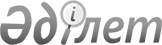 Қарағанды облысында ортақ су пайдаланудың қағидалары туралыҚарағанды облыстық мәслихатының 2016 жылғы 19 ақпандағы XLII сессиясының № 479 шешімі. Қарағанды облысының Әділет департаментінде 2016 жылғы 15 наурызда № 3707 болып тіркелді.
      "Қазақстан Республикасындағы жергілікті мемлекеттік басқару және өзін-өзі басқару туралы" Қазақстан Республикасының 2001 жылғы 23 қаңтардағы Заңының 6-бабының 2-2-тармағына, Қазақстан Республикасының 2003 жылғы 9 шілдедегі Су кодексінің 38-бабының 1) тармақшасына сәйкес облыстық мәслихат ШЕШІМ ЕТТІ:
      1. Қоса беріліп отырған Қарағанды облысында ортақ су пайдаланудың қағидалары белгіленсін.
      2. Қарағанды облыстық мәслихатының 2012 жылғы 5 желтоқсандағы "Қарағанды облысының су объектілерінде ортақ су пайдаланудың қағидалары туралы" № 112 шешімінің (Нормативтік құқықтық актілерді мемлекеттік тіркеудің тізіліміне № 2095 болып тіркелген, 2013 жылғы 12 қаңтардағы № 4-5 (21430) "Орталық Қазақстан" және 2013 жылғы 12 қаңтардағы № 3 (21336) "Индустриальная Караганда" газеттерінде жарияланған) күші жойылды деп танылсын.
      3. Осы шешімнің орындалуын бақылау облыстық мәслихаттың өнеркәсіп, шағын және орта бизнесті дамыту, аграрлық мәселелер және экология жөніндегі тұрақты комиссиясына (А.В. Борисенко) жүктелсін.
      4. Осы шешім алғашқы ресми жарияланған күнінен бастап күнтізбелік он күн өткен соң қолданысқа енгізіледі. Қарағанды облысында ортақ су пайдаланудың қағидалары
      1. Осы Қарағанды облысында ортақ су пайдаланудың қағидалары (бұдан әрі – Қағидалар) 2003 жылғы 9 шілдедегі Қазақстан Республикасы Су кодексінің (бұдан әрі – Кодекс) 38-бабының 5) тармақшасына сәйкес және "Ортақ су пайдаланудың үлгілік қағидаларын бекіту туралы" Қазақстан Республикасы Ауыл шаруашылығы министрінің 2015 жылғы 20 наурыздағы № 19-1/252 бұйрығымен (Нормативтіқ құқықтық актілерді мемлекеттік тіркеу тізілімінде № 11434 болып тіркелген) бекітілген Ортақ су пайдаланудың үлгілік қағидалары негізінде әзірленді және өңірлік жағдайлардың, соның ішінде Қарағанды облысының әкімшілік шекаралары шегінде Балқаш көлінің ерекшеліктерін ескере отырып ортақ су пайдалану тәртібін айқындайды.
      2. Ортақ су пайдалану халықтың мұқтаждарын қанағаттандыру үшiн су объектiлерi жекелеген жеке немесе заңды тұлғаларға бекiтiлiп берiлмей және судың жай-күйiне әсер ететiн құрылыстар немесе техникалық құрылғылар қолданылмай жүзеге асырылады.
      3. Ортақ су пайдалануды жүзеге асыру үшін арнайы рұқсат талап етілмейді.
      4. Кодексте көзделген жағдайларды қоспағанда, жеке және заңды тұлғалардың ортақ су пайдалану объектілеріне халықтың кіруін қоршаулар, күзет пункттерін, тыйым салатын белгілер орнату жолымен шектеуіне жол берілмейді.
      5. Экологиялық, техникалық және халықтың санитариялық-эпидемиологиялық қауiпсiздiгi мақсатында ортақ су пайдалану шектелуi немесе оған тыйым салынуы мүмкiн.
      6. Ортақ су пайдалануға:
      1) шаруашылық-ауыз су мақсаттарын қанағаттандыру үшін;
      2) ықтимал сел қаупі бар су объектілерін қоспағанда, рекреациялық мақсаттарда;
      3) кеме қатынасы және шағын кемелерді пайдалану үшін;
      4) мал суару үшін су объектілерін пайдалану жатады.
      7. Шаруашылық-ауыз су мақсаттарын қанағаттандыру үшін жер үсті су көздерінен су алу судың жай-күйiне әсер ететiн құрылыстар немесе техникалық құрылғылар қолданылмай жүзеге асырылады.
      8. Су объектiлерi мен су шаруашылығы құрылыстарындағы көпшiлiктiң демалуына, туризм мен спортқа арналған жерлердi экологиялық талаптар мен адам өмірінің қауіпсіздігін сақтай отырып, су қорын пайдалану және қорғау, сумен жабдықтау, су бұру саласындағы, қоршаған ортаны қорғау саласындағы және халықтың санитариялық-эпидемиологиялық салауаттылығы саласындағы 
      уәкiлеттi органдармен келiсiм бойынша облыстың жергiлiктi атқарушы органдары белгiлейдi.
      9. Кеме қатынасы санатына жатқызылған Қарағанды облысының жер үстi су объектiлерi, оларды осы мақсаттарға пайдалануға толық немесе iшiнара тыйым салынған не олар оқшау пайдалануға берiлген жағдайларды қоспағанда, ортақ пайдаланудағы су жолдары болып табылады.
      Су объектiлерiн кеме қатынасы санатына жатқызу тәртiбi, кеме қатынасы, әуе кемелерінің ұшуы (қонуы) үшін пайдаланылатын кеме қатынасы су жолдарының тiзбесi және оларды пайдалану қағидалары Кодекстің 105-бабының 3-тармағына сәйкес бекітілетін қағидаларға сәйкес жүзеге асырылады.
      10. Су объектiлерiн мал суару үшiн пайдалануға санитарлық қорғау аймақтарынан тыс жерде және суат алаңдары мен су объектiлерiнiң ластануы мен қоқыстануын болғызбайтын басқа да құрылғылар болған жағдайда жол берiледi.
      11. Облыс, соның ішінде Қарағанды облысының әкімшілік шекаралары шегінде Балқаш көлінің аумағында орналасқан су объектілерінде шағын кемелерде және басқа да жүзу құралдарында жүзу және оларды пайдалану Қазақстан Республикасы Инвестициялар және даму министрінің міндетін атқарушының 2015 жылғы 27 наурыздағы № 354 "Шағын көлемді кемелерді және олар тоқтауға арналған базаларды (құрылыстарды) пайдалану қағидаларын бекіту туралы" (Нормативтік құқықтық актілерді мемлекеттік тіркеу тізілімінде №11197 болып тіркелген) және Қазақстан Республикасы Инвестициялар және даму министрінің 2018 жылғы 24 қыркүйектегі № 669 "Палубалы шағын көлемді кемелерді техникалық қадағалауды жүзеге асыру қағидаларын бекіту туралы" (Нормативтік құқықтық актілерді мемлекеттік тіркеу тізілімінде №17615 болып тіркелген) бұйрықтарына сәйкес жүзеге асырылады, тұрғын халықтың қауіпсіздігін және шағын көлемді кемелердің өтуін қамтамасыз ету үшін су пайдалануды оқшау немесе бірлесіп жүзеге асыратын су пайдаланушы жұмысты ұйымдастырады:
      1) адамдардың шомылу аймағынан тысқарыда шағын көлемді кемелердің өтуі үшін ашық түсті қалқыма белгілермен және қадалармен қоршалған, "ДӘЛІЗ АЙМАҒЫНДА ШОМЫЛУҒА ҮЗІЛДІ-КЕСІЛДІ ТЫЙЫМ САЛЫНАДЫ!" деген ескерту және шектеу белгілері бар, ені кем дегенде 10 метр және ұзындығы кем дегенде 100 метр дәліз жарақтайды;
      2) халықтың шомылу аймағын "қалқыма белгілерден тысқарыда ШОМЫЛУҒА ҮЗІЛДІ-КЕСІЛДІ ТЫЙЫМ САЛЫНАДЫ!", "ХАЛЫҚТЫҢ шомылу аймағында шағын көлемді кемелерде жүзуге ТЫЙЫМ САЛЫНАДЫ!" деген ескерту және шектеу белгілері бар ашық түсті қалқыма белгілермен және қадалармен қоршайды.
      Ескерту. 11-тармақ жаңа редакцияда - Қарағанды облыстық мәслихатының 25.02.2021 № 31 (алғашқы ресми жарияланған күнінен кейін күнтізбелік он күн өткен соң қолданысқа енеді) шешімімен.


      12. Азаматтардың өмірі мен денсаулығын сақтау мақсатында, өңірлік жағдайлардың ерекшеліктерін ескере отырып, Қарағанды облысының аумағында орналасқан су объектілерінде шомылу, ауыз су және тұрмыстық қажеттіліктерге су алу, мал суару, шағын кемелерде және басқа да жүзу құралдарында жүзу жүзеге асырылмайтын жерлер осы Қағидаларға қосымшаға сәйкес белгіленсін.
      Ескерту. 12-тармақ жаңа редакцияда - Қарағанды облыстық мәслихатының 12.12.2017 № 265 (алғашқы ресми жарияланған күннен бастап күнтізбелік он күн өткен соң қолданысқа енгізіледі) шешімімен.


      13. Облыстың жергілікті атқарушы органы облыс, соның ішінде Қарағанды облысының әкімшілік шекаралары шегінде Балқаш көлінің аумағында орналасқан су объектiлерiнiң, сумен жабдықтау және су бұру жүйелерінің жай-күйi туралы халықты хабардар етудi жүзеге асырады.
      Ескерту. 13-тармақ жаңа редакцияда - Қарағанды облыстық мәслихатының 12.12.2016 № 139 (алғашқы ресми жарияланған күнінен бастап күнтізбелік он күн өткен соң қолданысқа енгізіледі) шешімімен.


      14. Оқшау немесе бірлесіп су пайдалануды жүзеге асыратын су пайдаланушы, егер Қарағанды облыстық мәслихатының шешiмдерiнде өзгеше белгiленбесе, Кодекстің 67-бабының 3-тармағына және 68-бабының 4-тармағына сәйкес ортақ су пайдалану шарттары немесе оған тыйым салу туралы жариялайды.
      14-1. Қарағанды облыстық мәслихатының кезекті немесе кезектен тыс сессиясы барысында ортақ су пайдаланудың шарттарын немесе оған тыйым салынатынын белгілеу бойынша тиісті шешім қабылдайды және оны үш жұмыс күні ішінде су пайдаланушыға жолдайды.
      Ескерту. Қағидалар 14-1-тармақпен толықтырылды - Қарағанды облыстық мәслихатының 12.12.2016 № 139 (алғашқы ресми жарияланған күнінен бастап күнтізбелік он күн өткен соң қолданысқа енгізіледі) шешімімен.


      15. Ортақ су пайдаланудың шарттарын немесе оған тыйым салынатынын жариялау үшін оқшау немесе бірлесіп су пайдалануды жүзеге асыратын су пайдаланушы Қарағанды облыстық мәслихатына ортақ су пайдаланудың шарттарын немесе оған тыйым салынатынын белгілеудің қажеттігі негізделген ұсыныс енгізеді.
      16. Жарияланған ортақ су пайдаланудың шарттары немесе оған салынатын тыйымдар шаруашылық-ауыз су мақсаттарын қанағаттандыру үшін ортақ су пайдалануды жүзеге асыруды шектемеуі тиіс.
      Ескерту. 16-тармақ жаңа редакцияда - Қарағанды облыстық мәслихатының 12.12.2016 № 139 (алғашқы ресми жарияланған күнінен бастап күнтізбелік он күн өткен соң қолданысқа енгізіледі) шешімімен.

      16-1. Су пайдаланушы Қарағанды облыстық мәслихатынаң оң шешім алғаннан кейін бұқаралық ақпарат құралдары арқылы, сондай-ақ, арнайы ақпараттық белгілер арқылы халықты шомылуға тыйым салынатыны және ортақ су пайдалануды жүзеге асырудың басқа шарттары туралы хабардар етуді қамтамасыз етеді.

      Ескерту. Қағидалар 16-1-тармақпен толықтырылды - Қарағанды облыстық мәслихатының 12.12.2016 № 139 (алғашқы ресми жарияланған күнінен бастап күнтізбелік он күн өткен соң қолданысқа енгізіледі) шешімімен.


      17. Ортақ су пайдалану үшін су объектілерін пайдалану кезінде жеке және заңды тұлғалар:
      1) су объектілерін ұқыпты пайдалануы;
      2) су объектілерін пайдаланудың белгіленген режимін сақтауы;
      3) су объектілерінде мәдени, спорттық және басқа да іс-шараларды өткізу кезінде қауіпсіздік шараларын сақтауы;
      4) су объектілерін және іргелес аумақтарын тиісті санитариялық нормаларға сай ұстауға, тұрмыстық, құрылыс және басқа да қалдықтармен қоқыстауға, іргелес аумақтарды ластаудың алдын алу және жою жөніндегі іс-шараларды уақытылы жүзеге асыруы тиіс.
      18. Ортақ су пайдаланудың су объектілерін пайдалану кезінде:
      1) су объектісін ластауға және қоқыстауға;
      2) шомылуға арналған орындарда киім жууға және жануарларды шомылдыруға;
      3) ескерту немесе тыйым салу жазулары бар арнайы ақпараттық белгілер қойылмаған орындарда шомылуға;
      4) арнайы ақпараттық белгілерді өз еркімен алып тастауға, бұзуға және жоюға;
      5) аумақта жанар-жағар май материалдарын сақтауға;
      6) көлікке жанар май құюды, жууды және жөндеуді жүзеге асыруға; 
      7) су объектілерінде және оларға тікелей жақын жерде кәмелетке толмаған балаларды үлкендердің қарауынсыз тастауға жол берілмейді. 
      19. Осы Қағидаларды бұзғаны үшін, жеке және заңды тұлғалар "Әкімшілік құқық бұзушылық туралы" 2014 жылғы 5 шілдедегі Қазақстан Республикасы Кодексінің 364-бабына сәйкес жауапкершілікке тартылады.
      20. Осы Қағидалармен реттелмеген құқықтық қатынастар, Кодекстің қолданыстағы нормаларымен және Қазақстан Республикасының өзге де нормативтік құқықтық актілерімен реттеледі. Қарағанды облысының аумағында орналасқан су объектілерінде шомылу, ауыз су және тұрмыстық қажеттіліктерге су алу, мал суару, шағын кемелерде және басқа да жүзу құралдарында жүзу жүзеге асырылмайтын жерлер
      Ескерту. Қағидалар қосымшамен толықтырылды - Қарағанды облыстық мәслихатының 12.12.2017 № 265 (алғашқы ресми жарияланған күннен бастап күнтізбелік он күн өткен соң қолданысқа енгізіледі) шешімімен; жаңа редакцияда – Қарағанды облыстық мәслихатының 21.09.2023 № 90 (алғашқы ресми жарияланған күнінен кейін күнтізбелік он күн өткен соң қолданысқа енгізіледі) шешімімен.
					© 2012. Қазақстан Республикасы Әділет министрлігінің «Қазақстан Республикасының Заңнама және құқықтық ақпарат институты» ШЖҚ РМК
				
      Сессия төрағасы, 

      облыстық мәслихат хатшысы

Н. Дулатбеков
Қарағанды облыстық мәслихатының 2016 жылғы 19 ақпандағы XLII сессиясының № 479 шешіміменБекітілгенҚарағанды облысында
ортақ су пайдаланудың қағидаларына
қосымша
№ р/р
Саны р/с
Су объектісінің атауы
Су объектісінің орналасқан жері (мекенжайы, координаттары және басқалар)
Су объектілеріндегі жерлер
Ортақ су пайдалануды шектеу
Қарағанды қаласы
Қарағанды қаласы
Қарағанды қаласы
Қарағанды қаласы
Қарағанды қаласы
Қарағанды қаласы
1.
1)
"Рубеж" бекеті ауданындағы №2 карьер су айдыны
Қазыбек би атындағы ауданы "Екатеринбург – Алматы" авто жолының маңында орналасқан ("Сары-Арка" халықаралық аэропорттың жағына қарай жол айырығының ауданында). Координаттары:49°42'52.7
"N 73°10'25.3"Е
Су айдынының барлық акваториясы
Шомылу жүзеге асырылмайды
2.
2)
Көгілдір тоғандар №1 көлі
Қазыбек би атындағы ауданы Көгілдір тоғандар ықшам ауданында, "Карат" жылқы клубының маңында (Көгілдір тоғандар ықшам ауданы, орналасқан
Координаттар: 49°49'13.2"N 73°11'24.4
"Е
Су айдынының барлық акваториясы
Шомылу жүзеге асырылмайды
3.
3)
Көгілдір тоғандар №2 көлі
Қазыбек би атындағы ауданы Көгілдір тоғандар ықшам ауданында, "Карат" жылқы клубының маңында (Көгілдір тоғандар ықшам ауданы, орналасқан
Координаттар: 49°49'06.6"N 73°10'54.2
"Е
Су айдынының барлық акваториясы
Шомылу жүзеге асырылмайды
4.
4)
Көгілдір тоғандар №3 көлі
Қазыбек би атындағы ауданы Көгілдір тоғандар ықшам ауданында,
Координаттар: 49°48'45.5"N 73°10'10.0
"Е
Су айдынының барлық акваториясы
Шомылу жүзеге асырылмайды
5.
5)
Көгілдір тоғандар №4 көлі
Қазыбек би атындағы ауданы Көгілдір тоғандар ықшам ауданында,
Координаттар: 49°48'26.6"N 73°09'48.1
"Е
Су айдынының барлық акваториясы
Шомылу жүзеге асырылмайды
6.
6)
Үлкен Бұқпа өзені бойындағы 22 шахтаның тұндырғышы (1 су айдыны)
Қазыбек би атындағы ауданының солтүстік бөлігінде, Бұқар-Жырау даңғылының Саран тас жолымен қиылысқан аумағында
Координаттар:
49°49'39.6"N 73°04'34.1 "Е
Су айдынының барлық акваториясы
Шомылу жүзеге асырылмайды
7.
7)
Үлкен Бұқпа өзені бойындағы 22 шахтаның тұндырғышы (2 су айдыны)
Әлихан Бөкейхан атындағы ауданының оңтүстік-батыс бөлігінде, Бұқар Жырау даңғылының Саран тас жолымен қиылысқан аумағында "Газ шаруашылығының басқармасы GazOil" Жауапкершілігі шектеулі серіктестігінің АГҚС жанындағы (112 есептік кварталы, 117 құрылыс) орналасқан.
Координаттары:
49°49'54.7"N 73°04'22.0"Е
Су айдынының барлық акваториясы
Шомылу жүзеге асырылмайды
8.
8)
7 магистраль ауданындағы су айдынындағы ( Терешкова көшесімен Т-бейнелі қиылыс)
Әлихан Бөкейхан атындағы ауданының оңтүстік бөлігінде , Терешкова көшесі мен 7 магистралінің қиылысқан аумағында орналасқан
Координаттары: 49°49'39.0
"N 73°07'48.9"Е
Су айдынының барлық акваториясы
Шомылу жүзеге асырылмайды
9.
9)
15 магистральдағы "ГазОйлПром" автожанармай құю станциясы ауданындағы су айдыны
Әлихан Бөкейхан атындағы ауданының оңтүстік-батыс бөлігінде "ГазОйлПром" автожанармай құю станциясы маңында (108 есептік кварталы, 1 құрылыс) орналасқан.
Координаттары:
49°50'48.4"N 73°03'11.4"Е
Су айдынының барлық акваториясы
Шомылу жүзеге асырылмайды
10.
10)
Сұрыптау елді мекенінің бұрынғы темір бетон бұйымдары зауытының аумағындағы су қоймасы (1 су айдыны)
Әлихан Бөкейхан атындағы ауданының солтүстік бөлігінде, Цементная көшесінің тұрғын үйлерінің артында орналасқан: Координаттары 49°56'02.5"N 73°08'56.4"Е
Су айдынының барлық акваториясы
Шомылу жүзеге асырылмайды
11.
11)
Сұрыптау елді мекенінің бұрынғы темір бетон бұйымдары зауытының аумағындағы су қоймасы (2 су айдыны)
Әлихан Бөкейхан атындағы ауданының солтүстік бөлігінде Цементная көшесінің тұрғын үйлерінің артында орналасқан
Координаттары: 49°56'01.6"N 73°08'47.7"Е
Су айдынының барлық акваториясы
Шомылу жүзеге асырылмайды
12.
12)
"Қарағанды Су" Жауапкершілігі шектеулі серіктестігінің тазалау ғимараттары ауданынындағы су айдыны
Әлихан Бөкейхан атындағы ауданының шығыс бөлігінде, Павлодар қаласының бағытындағы жол торабының аумағында, "Қарағанды Су" Жауапкершілігі шектеулі серіктестігінің сумен қамтамасыз ету және тазалау қызметінің маңында (жылуэлектр орталығы-3 аумағында солтүстік өнеркәсіптік зонасы).
Координаттары:
49°55'39.6"N 73°14'09.5"Е
Су айдынының барлық акваториясы
Шомылу жүзеге асырылмайды
13.
13)
Нан-макарон комбинаты өтпежол жанындағы су айдыны
Әлихан Бөкейхан атындағы ауданы, нан-макарон комбинаты өтпежол жанындағы, "Евротехсервис К" Жауапкершілігі шектеулі серіктестігінің сауда-сервистық орталығы (Старт тұйық көшесі 62) маңында орналасқан .
Координаты: 49°48'53.6"N 73°09'01.1"Е
Су айдынының барлық акваториясы
Шомылу жүзеге асырылмайды
14.
14)
Горбачев атындағы шахтаның тұндырғышы
Әлихан Бөкейхан атындағы ауданында, Горбачев атындағы шахтаның маңында, Глинка көшесінің №75 тұрғын үйінің артында орналасқан.
Координаттары: 49°51'36.4"N 73°04'59.3"Е
Су айдынының барлық акваториясы
Шомылу жүзеге асырылмайды
15.
15)
Майқұдық шахтасының шахта тұндырғышы
Әлихан Бөкейхан атындағы ауданында, бұрынғы " Майқұқық" шахтасының аумағында орналасқан.
Координаттары: 49°52'09.4"N 73°09'53.8"Е
Су айдынының барлық акваториясы
Шомылу жүзеге асырылмайды
16.
16)
Шахтерский шағын ауданындағы су айдыны
Әлихан Бөкейхан атындағы ауданда Шахтерский шағын ауданында 3 квартал 41 үйге қарама-қарсы орналасқан.
Координаттары: 49°84'37.79"N73°21'04.56"Е
Су айдынының барлық акваториясы
Шомылу жүзеге асырылмайды
17.
17)
Горбачев атындағы шахтаның №2 тұндырғыш су айдыны
Әлихан Бөкейхан атындағы ауданда, Горбачев атындағы шахтаның жанында, Фурманов көшесінің №31 тұрғын үйінің артында орналасқан.
Координаттары: 49°85'06.46"N 73°06'16.17"Е
Су айдынының барлық акваториясы
Шомылу жүзеге асырылмайды
18.
18)
Донбасская көшесі 2а манындағы су айдыны
Әлихан Бөкейхан атындағы ауданда, "Спецшахтомонтаждегозация" басқармасының жанында орналасқан.
Координаттары: 49°86'67.55"N 73°10'15.02"Е
Су айдынының барлық акваториясы
Шомылу жүзеге асырылмайды
19.
19)
Костенко атындағы шахта ауданындағы су айдыны
Әлихан Бөкейхан атындағы ауданда, Костенко атындағы шахта мен Өзбек көшесінің жанында орналасқан.
Координаттары: 49°86'67.55"N 73°10'15.02"Е
Су айдынының барлық акваториясы
Шомылу жүзеге асырылмайды
20.
20)
Костенко атындағы шахта мен ЖЭО-1 арасындағы автожолдағы су айдыны
Әлихан Бөкейхан ауданында, Костенко атындағы шахта мен ЖЭО-1 арасында орналасқан. Координаттары: 49°85'03.06"N 73°09'97.47"Е
Су айдынының барлық акваториясы
Шомылу жүзеге асырылмайды
21.
21)
Саран тас жолының бойындағы "TOYOTA-ОРТАЛЫҒЫ" тыс тұндырғыш
Қазыбек би атындағы ауданда, Саран тас жолының бойындағы TOYOTA орталықтан тыс жерде орналасқан. Координаттары: 49°82'74.93"N 73°05'71.64"Е
Су айдынының барлық акваториясы
Шомылу жүзеге асырылмайды
Теміртау қаласы
Теміртау қаласы
Теміртау қаласы
Теміртау қаласы
Теміртау қаласы
Теміртау қаласы
22.
1)
"АрселорМиттал Теміртау" Акционерлік Қоғамының техникалық каналы
Теміртау қаласы Шығыс бөлігінде орналасқан 1 учаскесі координаттары:
Басы 500 04'22.7388"N 72059'15.81" Е
Аяғы 500 04'12.306"N 7300'41.7384" Е
2 учаскесі координаттары: Басы 500
02'41.4744"N 7300'15.48" Е Аяғы 500
04'18.732"N 7300'58.9176" Е
Жалпы ұзындығы 10000 метрге жуық араналар желісі
Шомылу жүзеге асырылмайды
23.
2)
"Bassel Group LLS" Жауапкершілігі шектеулі серіктестігінің техникалық каналы
Теміртау қаласы Батыс бөлігінде орналасқан
Координаттары: Басы 500
05'18.3912"N 72055'35.832" Е Аяғы 500
05'1.7772"N 72055'58.6056" Е
Ұзындығы 600 метр
Шомылу жүзеге асырылмайды
24.
3)
"Нура" өзені Республика даңғылындағы көлік көпірінен Чкалово кентіне дейін
Қаланың ескі бөлігінде орналасқан. Координаттары: Басы
500 05'52.944"N 72054'25.6428" Е Аяғы
500 06'10.368"N 72052'52.32" Е
Ұзындығы 1000 метр
Шомылу жүзеге асырылмайды
25.
4)
"Лагуна" кафесіне жақын шұңқыр
Алматы-Екатеринбург автотрассасының 1054 шақырымында орналасқан. Координаттары: 500
02'32.8632"N 72054'20.4228" Е
Су айдынының барлық акваториясы
Шомылу жүзеге асырылмайды
26.
5)
"Леверов су" қоймасы
Актау кентінің маңында орналасқан. Координаттары: 500 12'8.352"N 73004'
0.9768" Е
Су айдынының барлық акваториясы
Шомылу жүзеге асырылмайды
27.
6)
Қазаншұңқыр
"Ритуал" зиратының ауданында орналасқан Координаттары: 500 02' 46
"N 72054' 23" Е
Су айдынының барлық акваториясы
Шомылу жүзеге асырылмайды
28.
7)
Нура өзенінің сол жағалауы Самарканд су қоймасына құятын жерден Нұра өзені арқылы өтетін теміржол көпіріне дейін
Ғабиден Мустафин атындағы кент аумағында орналасқан.
Координаттары: Басы 500 06' 46"N
73006' 06" Е Аяғы 500 05'04"N 73013'39" Е
Ұзындығы 9055 метр жағалау жолағы
Шомылу жүзеге асырылмайды
29.
8)
Самарканд су қоймасы Нұра өзенінің Самарканд су қоймасына құйылуынан " Солнечная лагуна" демалыс аймағына дейін
Қаланың шығыс бөлігінде Самарканд су қоймасының сол жағалауында орналасқан Координаттары: Басы 500
06' 46"N 73006' 06" Е Аяғы 500 04'16"
N 72058'07" Е
Ұзындығы 12500 метр жағалау жолағы
Шомылу жүзеге асырылмайды
30.
9)
Самарканд су қоймасы айлақтан "Сан-Тропе" айлағына дейін
Қаланың солтүстік бөлігінде Самарканд су қоймасының сол жағалауында орналасқан. Координаттары: Басы 500 04' 14"N
72058' 02" Е Аяғы 500 04'08"N
72057'54" Е
Ұзындығы 260 метр жағалау жолағы
Шомылу жүзеге асырылмайды
31.
10)
Самарканд су қоймасы "Сан-Тропе" жағажайынан " "Жемчужина" жағажайына дейін
Қаланың солтүстік бөлігінде Самарканд су қоймасының сол жағалауында орналасқан. Координаттары: Басы 500 04' 04"N
72057' 41"Е Аяғы 500 04'02"N 72057'38
"Е
Ұзындығы 115 метр жағалау жолағы
Шомылу жүзеге асырылмайды
32.
11)
Самарканд су қоймасы "Жемчужина" жағажайынан Теміртау қаласындағы құтқару бөлімшесіне дейін
Қаланың солтүстік бөлігінде Самарканд су қоймасының сол жағалауында орналасқан. Координаттары: Басы 500 04' 02"N
72057' 32"Е Аяғы 500 04'01"N 72057'21
"Е
Ұзындығы 170 метр жағалау жолағы
Шомылу жүзеге асырылмайды
33.
12)
Теміртау қаласының Құтқару бөлімшесінен Самарканд су қоймасы қалалық жағажайға дейін
Қаланың солтүстік бөлігінде Самарканд су қоймасының сол жағалауында орналасқан. Координаттары: Басы 500 03' 58"N
72057' 20"Е Аяғы 500 03'57"N 72057'12
"Е
Ұзындығы 215 метр жағалау жолағы
Шомылу жүзеге асырылмайды
34.
13)
Самарканд су қоймасы қалалық жағажайдан гидротехникалық құрылысқа дейін
Қаланың солтүстік-батыс бөлігінде Самарканд су қоймасының сол жағалауында орналасқан. Координаттары: Басы 500 03' 58"N
72057' 02"Е Аяғы 500 06'08"N 72055'04
"Е
Ұзындығы 6000 метр жағалау жолағы
Шомылу жүзеге асырылмайды
35.
14)
Самарканд су қоймасы гидротехникалық құрылыстан Самарканд су қоймасына Нұра өзенінің құйылуына дейін
Самарканд су қоймасының оң жағалауында орналасқан. Координаттары: Басы 500 06' 20"N 72055' 12"Е Аяғы 500 06'46"N 73006'06
"Е
Облыс су айдындарында шомылуға рұқсат етілген орындарды қоспағанда, ұзындығы 30000 метр жағалау белдеуі
Шомылу жүзеге асырылмайды
Балхаш қаласы
Балхаш қаласы
Балхаш қаласы
Балхаш қаласы
Балхаш қаласы
Балхаш қаласы
36.
1)
Балқаш қаласының қалалық дамбасы
Балқаш қаласының аумағында орналасқан Координаттары: қалалық жағажайдан 46°833214N 74°979239E Техснаб кентінің Балхаш жылуэлектр орталығы жылы ағыс науасына дейін 6°805433N 74°954142
E 
Балқаш қаласының оңтүстік-батыс жағы
Шомылу жүзеге асырылмайды
37.
2)
Балқаш жылу электр орталығының су ағысуы
Балқаш қаласының аумағында орналасқан Координаттары: жылы ағыс науасынан бастап 46°805433N 74 °954142E Жасыл мыс жағалау жолағына дейін 46°791892N 74° 942244E
Балқаш қаласының оңтүстік-батыс жағы
Шомылу жүзеге асырылмайды
38.
3)
Рембаза ауылының жағалау жолағы
Балқаш көлінің су айдынында "Бертыс" бухтасында, Координаттары: "Фламинго" демалыс орнының жағалау жолағынан бастап 46°791866N 74° 979830E "Барковское" бақта қоғамының жағалау жолағына дейін 46 °807617N 75°008536E
Балқаш қаласының оңтүстік-батыс жағы
Шомылу жүзеге асырылмайды
39.
4)
Тұзды көлдің жағалау жолағы
Балқаш көлінің су айдынында "Бертыс" бухтасында, Координаттары: 46° 780971N 74°997572E
Балқаш қаласының оңтүстік жағы
Шомылу жүзеге асырылмайды
40.
5)
"Белый камень" бақта қоғамының жағалау жолағы
Балқаш көлінің су айдынында "Бертыс " бухтасында, Координаттары: 46° 788434N 75°043170E "Балдаурен" профилакториясының жағалау жолағына дейін 46°778896N 74° 979387E
Балқаш қаласының оңтүстік-шығыс жағы
Шомылу жүзеге асырылмайды
41.
6)
Жасыл мүйістің жағалауындағы белдеуі
Балқаш көлінің су айдынында "Бертыс" бухтасында, Координаттары: Жасыл мыс жағалау белдеуінен бастап 46° 791892N 74°942244E "ИРС" демалыс орнының жағалау белдеуіне дейін 46° 794793N 74°930678E
Балқаш қаласының оңтүстік-батыс жағы
Шомылу жүзеге асырылмайды
42.
7)
Балхаш кең-байыту Фабрикасының құйрықсақтағышының жағалау жолағы
Балқаш көлінің су айдынында "Бертыс" бухтасында, Координаттары: "ИРС" демалыс орнының жағалау жолағынан бастап 46°794962N 74°929670E Торанғалық ауылының жағалау жолағына дейін 46°765981N 74° 847618E
Балқаш Қаласының оңтүстік-батыс жағы
Шомылу жүзеге асырылмайды
Приозерск қаласы
Приозерск қаласы
Приозерск қаласы
Приозерск қаласы
Приозерск қаласы
Приозерск қаласы
43.
1)
қалалық №2 су қоймасы
Приозерск қаласы Балқаш көлінің жағасында орналасқан
Координаттары : 49°57'44,3"N 73°04'12.5"E
Абая көшесі 2А үй, солтүстік-шығыс, су астында орналасқан сорғыш насостары бар, 200 метр ұзақтығы
Шомылу жүзеге асырылмайды
44.
2)
"Қаланың бірінші Құрылысшылары" қалалық ескерткіші "
Приозерск қаласы Балқаш көлінің жағасында орналасқан
Координаттары : 49°57'44,3"N73°04'12.7"E
Приозерная көшесі қаланың солтүстігінде, 490 метр ұзақтығы
Шомылу жүзеге асырылмайды
Саран қаласы
Саран қаласы
Саран қаласы
Саран қаласы
Саран қаласы
Саран қаласы
45.
1)
Саран қаласының су қоймасы
Саран қаласының аумағында орналасқан Координаттары: 49°49'55" N 72°51'29"E
Су айдынының барлық акваториясы
Шомылу жүзеге асырылмайды
46.
2)
тас карьері
Саран қаласынан солтүстік - шығысқа қарай 4,3 шақырым жерде орналасқан.
Координаттары: 49°50'55"N 72°53'05"E
Су айдынының барлық акваториясы
Шомылу жүзеге асырылмайды
47.
3)
"Достық" бағбан қоғамдастығы су қоймасы
Ақтас кентінен солтүстік-шығысқа қарай 1,7 шақырым жерде орналасқан.
Координаттары: 43°47'37"N 72°59'17"E
Су айдынының барлық акваториясы
Шомылу жүзеге асырылмайды
48.
4)
"Рассвет" бағбан қоғамдастығы су қоймасы
Ақтас кентінің аумағында орналасқан.
Координаттары: 49°46'22"N 72°58'10"E
Су айдынының барлық акваториясы
Шомылу жүзеге асырылмайды
Шахтинск қаласы
Шахтинск қаласы
Шахтинск қаласы
Шахтинск қаласы
Шахтинск қаласы
Шахтинск қаласы
49.
1)
Шерубай-Нұра өзенінің арнасы
Долинка кенті, Садовая көшесінің бойында ағып өтеді. 
координаттары: 49°41'30.6"N 72°
40'33.9"E
Облыстың су айдындарында шомылуға рұқсат етілген орындардан басқа су айдынының барлық акваториясы
Шомылу жүзеге асырылмайды
50.
2)
Шерубай-Нұра өзенінің арнасы
Долинка кенті, Луговая көшесінің бойында ағып өтеді.
координаттары: 49°42'32.0"N 72°
38'21.0"E
Облыстың су айдындарында шомылуға рұқсат етілген орындардан басқа су айдынының барлық акваториясы
Шомылу жүзеге асырылмайды
51.
3)
Шерубай-Нұра өзенінің арнасы
Долинка кенті, Советская көшесінің бойында ағып өтеді.
координаттары: 49°39’53,3”N 72°40’
08,8”E
Облыстың су айдындарында шомылуға рұқсат етілген орындардан басқа су айдынының барлық акваториясы
Шомылу жүзеге асырылмайды
52.
4)
Шерубай-Нұра өзенінің арнасы
Долинка кенті, Мостовая көшесінің бойында ағып өтеді.
координаттары: 49°40'23.6"N 72°
40'19.2"E
Облыстың су айдындарында шомылуға рұқсат етілген орындардан басқа су айдынының барлық акваториясы
Шомылу жүзеге асырылмайды
53.
5)
Шерубай-Нұра өзенінің арнасы
Долинка (Северо-Западный) кенті, Полевая көшесінің бойында ағып өтеді. 
көшесі координаттары: 49°42'32.0"N
72°38'21.0"E
Облыстың су айдындарында шомылуға рұқсат етілген орындардан басқа су айдынының барлық акваториясы
Шомылу жүзеге асырылмайды
54.
6)
Шерубай-Нұра өзенінің арнасы
Долинка (Северо-Западный) кенті, Заречная көшесінің бойында ағып өтеді.
көшесі координаттары: 49°42'26.6"N
72°38'07.1"E
Облыстың су айдындарында шомылуға рұқсат етілген орындардан басқа су айдынының барлық акваториясы
Шомылу жүзеге асырылмайды
55.
7)
Қарағанды-Шахан облыстық трассаның шегінен тыс жердегі су айдыны
Шахтинск қаласының аумағында, Қарағанды-Шахан облыстық трассасынан тыс орналасқан. Новодолинский кентінен 730 метр жерде орналасқан. Координаттары:
490 42’16.60"N 72040’29.12"E
Су айдынының барлық акваториясы
Шомылу жүзеге асырылмайды
56.
8)
Карьерлерлік қазандықтар
Облыстық жолдың сол жағында Бұқар Жырау ауданының тау-кен өндірісіне қарай орналасқан 49.82’86.77"N, 72.60’ 80.90"E
Су айдынының барлық акваториясы
Шомылу жүзеге асырылмайды
Абай ауданы
Абай ауданы
Абай ауданы
Абай ауданы
Абай ауданы
Абай ауданы
57.
1)
"Жоғарғы Жаманжол" бөгеті
Құлайғыр ауылынан шығысқа қарай 13 шақырым жерде орналасқан.
Координаттары: 43°39'50.0"N 73°
11'43.6"E
Су айдынының барлық акваториясы
Шомылу жүзеге асырылмайды
58.
2)
"Промежуточная" бөгеті "
Құлайғыр ауылынан шығысқа қарай 3 шақырым жерде орналасқан.
Координаттары: 49°42'76.2"N 72°
98'48.8 "E
Су айдынының барлық акваториясы
Шомылу жүзеге асырылмайды
59.
3)
"Топар" бөгеті
Құлайғыр ауылынан оңтүстікке қарай 0,5 шақырым жерде орналасқан.
Координаттары: 49°42'42.6"N 72°
92'70.2"E
Су айдынының барлық акваториясы
Шомылу жүзеге асырылмайды
60.
4)
"Топар" өзені
"Промежуточная" бөгетінен Шерубай-Нұра өзеніне дейін.
Координаттары: басы 49°39'79.9"N 73°
10'44.9"E, аяғы 49°41'80.8"N 72°86'77.4
"E
Су айдынының барлық акваториясы
Шомылу жүзеге асырылмайды
61.
5)
Шерубай-Нұра өзені
Южный кентінен Топар кентіне дейінгі өзен учаскесі.
Координаттары:
басы 49°39'31.5"N 72°87'37.5"E, аяғы
49°44'57.1"N 72°85'73.1"E
Облыстың су айдындарында шомылуға рұқсат етілген жерлерден басқа су айдынының барлық акваториясы
Шомылу жүзеге асырылмайды
62.
6)
№1 балласты су қоймасының тұндырғышы
Кенттен солтүстік-батыста (1200 метр) "Қазақстан Темір Жолы" Ұлттық Компания Акционерлік Қоғамының теміржол төсемінің артында орналасқан.
Координаттары: 49°
22'23.45" N 72°53'11.82"Е
Су айдынының барлық акваториясы
Шомылу жүзеге асырылмайды
63.
7)
№2 балласты су қоймасының тұндырғышы
Кенттен солтүстік-батыста (1800 метр) "Қазақстан Темір Жолы" Ұлттық Компания Акционерлік Қоғамының теміржол төсемінің артында орналасқан.
Координаттары: 49°
22'52.61"N 72°53'2.24"Е
Су айдынының барлық акваториясы
Шомылу жүзеге асырылмайды
64.
8)
"Шерубай-Нұра" өзені
Кенттен батыста (800 метр) "Қазақстан Темір Жолы" Ұлттық Компания Акционерлік Қоғамының теміржол төсемінің артында орналасқан.
Координаттары: 49°21'23.23" N 72°
53'9.55"Е
Облыстың су айдындарында шомылуға рұқсат етілген жерлерден басқа су айдынының б а р л ы қ акваториясы
Шомылу жүзеге асырылмайды
65.
9)
Балласты карьер
"Трансметаллосбыт" Жауапкершілігі шектеулі серіктестігінің Жартас ауылынан батысқа қарай 1 шақырым жерде орналасқан, 046 есептік квартал, № 038 учаскесі.
Координаттары: 49°
40'8"N 72°40'44"E
Су айдынының барлық акваториясы
Шомылу жүзеге асырылмайды
66.
10)
Балласты карьердің жанында орналасқан тұндырғыш (бұрынғы карьер)
Жартас ауылынан батысқа қарай 800 метр қашықтықта орналасқан.
Координаттары: 49°40'8"N 73°40'44"E
Су айдынының барлық акваториясы
Шомылу жүзеге асырылмайды
67.
11)
"Жұмабек" бөгеті
Абай ауданының оңтүстік – шығыс бөлігінде, Құрма ауылдық округінің Жұмабек ауылының маңында, "Алматы –Екатеринбург" автожолына жақын орналасқан.
Координаттары: 49
°35′51″N 73°13′13″ Е.
Су айдынының барлық акваториясы
Шомылу жүзеге асырылмайды
68.
12)
"Шерубай-Нұра" өзені
Абай ауданы Ильичев ауылдық округінің Тас заимка ауылына бұрылыста орналасқан. "Путь Ильича" автожол көпірінің астындағы орын.
Координаттары: 49°54′51.88″N 72°62′ 61.17″ Е
Облыстың су айдындарында шомылуға рұқсат етілген жерлерден басқа су айдынының барлық акваториясы
Шомылу жүзеге асырылмайды
69.
13)
Суару арнасы
Ильичев ауылдық округінің аумағында орналасқан. Юбилейный ауылына кіреберіс жол қиылысындағы орын, жолдың шығыс жағындағы учаске.
Координаттары: 49°55′81.63″N 72°56′ 26.19″ Е
Су айдынының барлық акваториясы
Шомылу жүзеге асырылмайды
70.
14)
"Соқыр" өзені
Дубовка ауылының оңтүстік-батыс жағынан 400 метр қашықтықта орналасқан.
Координаттары: 49°42'14"
N 72°56'72"E
Су айдынының барлық акваториясы
Шомылу жүзеге асырылмайды
71.
15)
Саз өндіру карьерінің су қоймасы
Дубовка ауылының солтүстік-шығыс жағынан 500 метр қашықтықта орналасқан.
Координаттары: 49°40'03"
N 72°56'83"E
Су айдынының барлық акваториясы
Шомылу жүзеге асырылмайды
72.
16)
"Нұра" өзені
Ауылдық округ бойында елді мекендерден 300 метр қашықтықта орналасқан.
Координаттары: 49°71'79.83" N 72° 02'85.13" E
Су айдынының барлық акваториясы
Шомылу жүзеге асырылмайды
73.
17)
"Қоянды-1" бөгеті
Қоянды ауылы аумағының солтүстік-батыс жағында орналасқан.
Координаттары: 49°39'34"N 72°14'06"E
Су айдынының барлық акваториясы
Шомылу жүзеге асырылмайды
74.
18)
"Қоянды-2" бөгеті
Қоянды ауылының 500 шақырым солтүстік-батысында орналасқан.
Координаттары: 49°39'11"N 72°14'20"E
Су айдынының барлық акваториясы
Шомылу жүзеге асырылмайды
75.
19)
"Қоянды-3" бөгеті
Қоянды ауылының 2,5-3 шақырым солтүстік-батысында орналасқан.
Координаттары: 49°39'04"N 72°15'54"E
Су айдынының барлық акваториясы
Шомылу жүзеге асырылмайды
76.
20)
"Қойбас-1" бөгеті
Қойбас ауылынан оңтүстік-шығысқа қарай 6 шақырым жерде орналасқан.
Координаттары: 49°46'01"N 72°16'01"E
Су айдынының барлық акваториясы
Шомылу жүзеге асырылмайды
77.
21)
"Қойбас-2" бөгеті
Қойбас ауылынан оңтүстік-шығысқа қарай 5 шақырым жерде орналасқан.
Координаттары:49°44'37"N 72°15'43"E
Су айдынының барлық акваториясы
Шомылу жүзеге асырылмайды
78.
22)
"Виктория" бөгеті
Сарепта ауылынан оңтүстік - шығысқа қарай 2 шақырым жерде орналасқан.
Координаттары:49°39'35"N 72°24'08"E
Су айдынының барлық акваториясы
Шомылу жүзеге асырылмайды
79.
23)
"Аида" бөгеті
Сарепта ауылынан 65 шақырым оңтүстік - батысында орналасқан.
Координаттары:49°27'24"N 72°16'20"E
Су айдынының барлық акваториясы
Шомылу жүзеге асырылмайды
80.
24)
"Шерубай-Нұра" өзені
Көксу ауылдық округінің Жартас ауылында орналасқан.
Координаттары:
49°31'16.52"N 72°40'1.94"E
Облыстың су айдындарында шомылуға рұқсат етілген жерлерден басқа су айдынының барлық акваториясы
Шомылу жүзеге асырылмайды
81.
25)
Шерубай-Нұра су қоймасы
Шерубай-Нұра су қоймасының су торабы ауданы.
Координаттары: 49°
30'01.8"N 72°42'38.3"E
Облыстың су қоймаларында шомылуға рұқсат етілген жерлерден басқа, су қоймасының оң жағалауы
Шомылу жүзеге асырылмайды
82.
26)
Шерубай-Нұра су қоймасы
Бұрынғы пионер лагері ауданы, " Топар Басты тарату энергостанциясы" Жауапкершілігі шектеулі серіктестігінің демалыс аймағының жанында орналасқан.
Координаттары:
49°29'42.4"N 72°49'23.8"E
Облыстың су қоймаларында шомылуға рұқсат етілген жерлерден басқа, су қоймасының сол жағалауы
Шомылу жүзеге асырылмайды
83.
27)
Шерубай-Нұра су қоймасы
Шерубай-Нұра су қоймасының оң жағалауы.
Координаттары: 49°30'48.9"
N 72°46'16.0"E
Облыстың су қоймаларында шомылуға рұқсат етілген жерлерден басқа, су қоймасының оң жағалауы
Шомылу жүзеге асырылмайды
84.
28)
Шерубай-Нұра су қоймасы
Шерубай-Нұра су қоймасының оң жағалауы, "Жеңіс" демалыс аймағының жанында.
Координаттары:
49°30'55.5"N 72°45'59.3"E
Облыстың су қоймаларында шомылуға рұқсат етілген жерлерден басқа, су қоймасының оң жағалауы
Шомылу жүзеге асырылмайды
85.
29)
"Есен" өзені
Есенгелді және Пахотное ауылдарының солтүстік-батысында " Шахтинск-Щербаков" автожолына жақын орналасқан".
Координаттары:
49°52'78.19" N 71°86'79.26" E
Су айдынының барлық акваториясы
Шомылу жүзеге асырылмайды
86.
30)
"Нұра" өзені
Есенгелді ауылының оңтүстік-шығысында "Шахтинск-Щербаков" автожолының жанында орналасқан".
Координаттары:
49°20'23.7" N 74°44'04" E
Су айдынының барлық акваториясы
Шомылу жүзеге асырылмайды
87.
31)
"Тихоновка" бөгеті
Ақбастау ауылынан оңтүстік-шығыс бағытта 3 шақырым жерде орналасқан (жол бойынша 7 шақырым).
Координаттары 49°23'06"N 73°35'26"E
Су айдынының барлық акваториясы
Шомылу жүзеге асырылмайды
88.
32)
"Калинино" бөгеті
Ақбастау ауылынан оңтүстік-батыс бағытта 5 шақырым жерде орналасқан (жол бойынша 8 шақырым).
Координаттары 49°23'18"N 73°32'01"E
Су айдынының барлық акваториясы
Шомылу жүзеге асырылмайды
89.
33)
"Бесінші көл" бөгеті
Ақбастау ауылынан солтүстік-батыс бағытта 8 шақырым жерде орналасқан.
Координаттары 49°25'13"N 73°36'22"E
Су айдынының барлық акваториясы
Шомылу жүзеге асырылмайды
90.
34)
"Ленино" бөгеті
Ақбастау ауылынан солтүстік-шығыс бағытта 3 шақырым жерде орналасқан (жол бойынша 7 шақырым).
Координаттары 49°25'08"N 73°36'11"E
Су айдынының барлық акваториясы
Шомылу жүзеге асырылмайды
91.
35)
Су айдыны - тұндырғыш
"Абай" шахтасының ауданында орналасқан".
Координаттары: 49°40'54
"N 72°46'20"E
Су айдынының барлық акваториясы
Шомылу жүзеге асырылмайды
92.
36)
Абай қаласы мен Вольный кенті арасындағы су қоймасы
Республикалық маңызы бар " Кызыл-Орда –Павлодар" автожолға жақын орналасқан.
Координаттары: 49
°38'38"N 72°49'16"E
Су айдынының барлық акваториясы
Шомылу жүзеге асырылмайды
Ақтоғай ауданы
Ақтоғай ауданы
Ақтоғай ауданы
Ақтоғай ауданы
Ақтоғай ауданы
Ақтоғай ауданы
93.
1)
Тоқырауын өзені
Ақтоғай ауданының Ақтоғай ауылының оңтүстік бағытында орналасқан. N48*18`21.2616`` E 75*0`25.0776``
Су айдынының барлық акваториясы
Шомылу жүзеге асырылмайды
94.
2)
"Ақжарық" су қоймасы
Кызыларай ауылдық округі , Кызыларай ауылының солтүстік бағытында орналасқан. N48*33`55.9151`` E75*28`0.0192``
Су айдынының барлық акваториясы
Шомылу жүзеге асырылмайды
95.
3)
Балқаш көлінің жағалау сызығы
Торанғалық ауылдық округі 200 шаршы метр су сору құрылғысының жағалау белдеуі N 46045`59.1984`` E 74050`11.8608``
Су айдынының барлық акваториясы
Шомылу жүзеге асырылмайды
96.
4)
Балқаш көлінің жағалау сызығы
Сарышаған кенті шығыс бөлігінде орналасқан су сору құрылғысының жағалау белдеуі N 4607`34.3452`` E 73037`43.5576``
Су айдынының барлық акваториясы
Шомылу жүзеге асырылмайды
97.
5)
Балқаш көлінің жағалау сызығы
Балқаш қаласы Балқаш көлі жағалауынан N46*49`8.7816`` E74*56`51.45`, Торанғалық ауылы Дельфин демалыс аймағына аралығы Балқаш көлі жағалауы N46*45`57.1896`` E74*50`55.392``
Су айдынының барлық акваториясы
Шомылу жүзеге асырылмайды
98.
6)
Балқаш көлінің жағалау сызығы
Торанғалық ауылы Мерей демалыс аймағы Балқаш көлі жағалауынан N46*45`43.1568`` E74*49`7.914`` Шұбар-түбек ауылын Риф демалыс аймағына дейінгі Балқаш көлі жағалауы N46*46`26.8968`` E74*43`7.2192``
Су айдынының барлық акваториясы
Шомылу жүзеге асырылмайды
99.
7)
Балқаш көлінің жағалау сызығы
Шұбар-түбек ауылы Алтын -құм демалыс аймағы Балқаш көлі жағалауынан N46*46`20.5644`` E74*42`8.4996`` Шұбар-түбек ауылы Гольфстрим демалыс аймағына дейінгі Балқаш көлі жағалауы N46*43`30.3024`` E74*33`56.9808``
Су айдынының барлық акваториясы
Шомылу жүзеге асырылмайды
100.
8)
Балқаш көлінің жағалау сызығы
Балқаш көлінің жағалау сызығы Шұбар-түбек ауылында орналасқан Гольфстрим демалыс аймағынан N46*43`26.382`` E74*33`56.988`` E Тасарал ауылына дейін N46*18`29.6424`` E73*58`19.4448``
Су айдынының барлық акваториясы
Шомылу жүзеге асырылмайды
101.
9)
Балқаш көлінің жағалау сызығы
Балқаш көлінің жағалау сызығы
Тасарал кентінен N46 * 18 '29.6424" E73*58 ' 19.4448`
Сарышаған кентіне дейін N46*7 '34.536" E73*36 '43.9596"` 
Су айдынының барлық акваториясы
Шомылу жүзеге асырылмайды
Бұқар-Жырау ауданы
Бұқар-Жырау ауданы
Бұқар-Жырау ауданы
Бұқар-Жырау ауданы
Бұқар-Жырау ауданы
Бұқар-Жырау ауданы
102.
1)
"Нұра" өзені
Ауылдық округ, ауылдардың бойымен
Координаттар:
Шешенқара ауылы
1 нүкте 74003' 17" Е
49058'03"N
2 нүкте 74001'09 "Е
49058'23"N
Ботақара кенті
1 нүкте 73040'45"Е
50002'30"N
2 нүкте 73044'45"Е
50002'45"N
Петровка ауылы
1 нүкте 73031'34"Е
50004'26"N
2 нүкте 73026'33"Е
50005'48"N
Ғ. Мұстафин кенті
1 нүкте 730 09' 32"Е
50006'24"N
2 нүкте 730 08' 32"Е
50006143"N
Чкалово ауылы
1 нүкте 720 53' 13"Е
50006'03"N
2 нүкте 720 52' 13"Е
50006'17"N
Садовое ауылы
1 нүкте 720 48' 21"Е
50008'15"N
2 нүкте 720 47' 46"Е
50008'27 "N
Ростовка ауылы
1 нүкте 720 41' 52"Е
50002'54"N
2 нүкте 720 40' 59"Е
50002'16"N
Қызылжар ауылы
1 нүкте 720 37' 39"Е
49059'01"N
2 нүкте 720 36' 10"Е
49058'19"N
Жаңаталап ауылы
1 нүкте 720 32' 33"Е
49056'54"N
2 нүкте 720 31'16"Е
49 056'41"N
Ақтөбе ауылы
1 нүкте 720 26' 08"Е
49053'17"N
2 нүкте 720 24' 48"Е
49 052'58"N
Ынтымақ ауылы
1 нүкте 720 16' 32"Е
49047'23"N
2 нүкте 720 04' 39"Е
49 046'13"N
Су айдынының барлық акваториясы
Шомылу жүзеге асырылмайды
103.
2)
"Орбита" бөгеті
"Компонейск" саяжай қоғамының маңында Әлихан Бөкейхан атындағы ауданы,
Координаттар:
73010'00"Е 49059'00"N
Су айдынының барлық акваториясы
Шомылу жүзеге асырылмайды
104.
3)
"Ботақара" көлі
Бұқар жырау ауданы, Ботақара кентінің маңында орналасқан
Координаттар: 50005'09"Е 73042'12" N
Су айдынының барлық акваториясы
Шомылу жүзе е асырылмайды
105.
4)
"Рудничное" көлі
Бұқар жырау ауданының Бұқар жырау селолық округінде орналасқан.
Координаттар: 74052'42"Е 50013'18" N
Су айдынының барлық акваториясы
Шомылу жүзеге асырылмайды
106.
5)
"Соқыр" өзені
Бұқар жырау ауданының Үштөбе селолық округінің, Новостройка селосының аумағымен ағады.
Координаттар:
1 нүкте
73011' 18"Е 49042 ' 30" N
2 нүкте
73010' 19"Е 49042 '30" N
Су айдынының барлқ акваториясы
Шомылу жүзеге асырылмайды
107.
6)
№3 бөгет
Бұқар жырау ауданының Жаңаөзен селолық округінде орналасқан.
Координаттар: 720 59' 00 "Е 49053 '30"
N
Су айдынының барлық акваториясы
Шомылу жүзеге асырылмайды
108.
7)
№5 бөгет
Бұқар жырау ауданының Жаңаөзен селолық округінде орналасқан.
Координаттар: 720 59' 15"Е 49052' 30"
N
Су айдынының барлық акваториясы
Шомылу жүзеге асырылмайды
109.
8)
№9 бөгет 
Бұқар жырау ауданының Жаңаөзен селолық округінде орналасқан.
Координаттар: 730 00' 30 "Е 49053'05"
N
Су айдынының барлық акваториясы
Шомылу жүзеге асырылмайды
110.
9)
"Лебяжье" бөгеті
Бұқар жырау ауданының аумағында орналасқан.
Координаттар: 730 01' 50 "
Е 49052' 36" N
Су айдынының барлық акваториясы
Шомылу жүзеге асырылмайды
111.
10)
 "Шерубай-Нұра" өзені
Бұқар жырау ауданы Қаражар ауыл маңымен ағады.
Координаттар:
1 нүкте
730 34' 28"Е 49059' 24" N
2 нүкте
730 35' 24"Е 49052' 08" N
облыс су айдындарында бүкіл су аймағы су қоймасынан басқа рұқсат етілген шомылу орындары
Шомылу жүзеге асырылмайды
112.
11)
"Ащысу су" қоймасы
Бұқар жырау ауданының аумағында орналасқан.
Координаттар: 740 19' 39 "
Е 49057' 08" N
Су айдынының барлық акваториясы
Шомылу жүзеге асырылмайды
113.
12)
"Ащысу" өзені
Бұқар жырау ауданы Белағаш селолық округінің аумағымен ағады.
Координаттар:
1 нүкте
740 17' 05"Е 49056' 12" N
2 нүкте
740 11' 44"Е 49055' 39" N
Су айдынының барлық акваториясы
Шомылу жүзеге асырылмайды
Қарқаралы ауданы
Қарқаралы ауданы
Қарқаралы ауданы
Қарқаралы ауданы
Қарқаралы ауданы
Қарқаралы ауданы
114.
1)
Үлкен көл
Қарқаралы ауданы, Қарқаралы қаласының маңайында орналасқан
Координаттары: 49°37'94.04"N 75°
11'28.43"E
Су айдынының барлық акваториясы
Шомылу жүзеге асырылмайды
115.
2)
"Каркаралинка" бөгеті
Қарқаралы ауданы, Қарқаралы қаласында орналасқан
Координаттары:
49°41'22.23"N 75°45'21.29"E
Су айдынының барлық акваториясы
Шомылу жүзеге асырылмайды
116.
3)
"Мырзашоқы" бөгеті "
Қарқаралы ауданы, Нүркен Абдіров ауылдық округі аумағында орналасқан
Координаттары: 49°32'57.76"N 75°
26'54.87"E
Су айдынының барлық акваториясы
Шомылу жүзеге асырылмайды
117.
4)
"Комиссаровка" көлі
Қарқаралы ауданы, "Кімасар" табиғи шекарасында орналасқан
Координаттары: 49°30'08.15"N 75°
50'50.23"E
Су айдынының барлық акваториясы
Шомылу жүзеге асырылмайды
118.
5)
"Нұра" өзені
Қарқаралы ауданының аумағынан ағып өтеді
Координаттары: 49°69'35.35
"N 74°36'94.19"E
Су айдынының барлық акваториясы
Шомылу жүзеге асырылмайды
119.
6)
"Жарлы" өзені
Қарқаралы ауданының аумағынан ағып өтеді
Координаттары: 49°17'58.39
"N 75°22'77.91"E
Су айдынының барлық акваториясы
Шомылу жүзеге асырылмайды
120.
7)
"Талды" өзені
Қарқаралы ауданының аумағынан ағып өтеді
Координаттары: 49°08'38.39
"N 75°90'13.44"E
Су айдынының барлық акваториясы
Шомылу жүзеге асырылмайды
121.
8)
"Түндік" өзені
Қарқаралы ауданының аумағынан ағып өтеді
Координаттары: 50°15'07.33
"N 76°65'82.42"E
Су айдынының барлық акваториясы
Шомылу жүзеге асырылмайды
122.
9)
"Беталыс" көлі
Қарқаралы ауданы "Асель" Шаруашылық қожалығы аумағында орналасқан
Координаттары: 49°
57'87.68"N 75°29'01.79"E
Су айдынының барлық акваториясы
Шомылу жүзеге асырылмайды
123.
10)
"Жартас" көлі
Қарқаралы ауданы, Қаршығалы ауылдық округі аумағында орналасқан
Координаттары: 49°50'09.7"N 75°
24'41.08"E
Су айдынының барлық акваториясы
Шомылу жүзеге асырылмайды
124.
11)
"Қарасор" көлі
Қарқаралы ауданы, Қоянды ауылдық округі аумағында орналасқан
Координаттары: 49°84'60.08"N 75°
31'46.27"E
Су айдынының барлық акваториясы
Шомылу жүзеге асырылмайды
125.
12)
"Жарлы" өзені
Қарқаралы ауданының аумағынан ағып өтеді
Координаттары: 49°46'97.59
"N 75°12'20.34"E
Су айдынының барлық акваториясы
Шомылу жүзеге асырылмайды
126.
13)
"Шоқпартас" көлі
Қарқаралы ұлттық мемлекеттік табиғи паркі аумағында орналасқан
Координаттары: 49°
39'70.98"N 75°37'70.42"E
Су айдынының барлық акваториясы
Шомылу жүзеге асырылмайды
127.
14)
Шайтанкөл көлі
Қарқаралы ұлттық мемлекеттік табиғи паркі аумағында орналасқан
Координаттары: 49°
43'53.09"N 75°37'27.82"E
Су айдынының барлық акваториясы
Шомылу жүзеге асырылмайды
128.
15)
Бассейн көлі
Қарқаралы ұлттық мемлекеттік табиғи паркі аумағында орналасқан
Координаттары: 49°
44'41.53"N 75°38'45.65"E
Су айдынының барлық акваториясы
Шомылу жүзеге асырылмайды
129.
16)
Матақ өзені
Қарқаралы ауданының аумағынан ағып өтеді
Координаттары: 49°69'48.28
"N 74°67'82.8"E
Су айдынының барлық акваториясы
Шомылу жүзеге асырылмайды
130.
17)
Талды өзені
Қарқаралы ауданының аумағынан ағып өтеді
Координаттары: 49°08'22.11
"N 75°91'00.18"E
Су айдынының барлық акваториясы
Шомылу жүзеге асырылмайды
131.
18)
Жақтілек көлі
Қарқаралы ауданы, Қаршығалы ауылдық округі аумағында орналасқан
Координаттары: 49°60'36.53"N 75°
21'62.51"E
Су айдынының барлық акваториясы
Шомылу жүзеге асырылмайды
132.
19)
Балықтыкөл көлі
Қарқаралы ауданы, Қоянды ауылдық округі аумағында орналасқан
Координаттары: 49°44'41.53"N 75°
38'45.65"E
Су айдынының барлық акваториясы
Шомылу жүзеге асырылмайды
133.
20)
Байқожа өзені
Қарқаралы ауданының аумағынан ағып өтеді
Координаттары: 49°35'23.0"
N 74°45'62.05"E N 74°45'62.05"E
Су айдынының барлық акваториясы
Шомылу жүзеге асырылмайды
134.
21)
Қарасор көлі
Қарқаралы ауданы, Абай ауылдық округі аумағында орналасқан
Координаттары: 50°00'36.09"N 77°
00'33.65"E
Су айдынының барлық акваториясы
Шомылу жүзеге асырылмайды
135.
22)
Сарықасқа көлі
Қарқаралы ауданы, Мәди ауылдық округі аумағында орналасқан
Координаттары: 50°61'72.03"N 77°
06'71.2"E
Су айдынының барлық акваториясы
Шомылу жүзеге асырылмайды
Нұра ауданы
Нұра ауданы
Нұра ауданы
Нұра ауданы
Нұра ауданы
Нұра ауданы
136.
1)
Құндызды өзенінің кесіндісі
Нұра ауданы, Нұра кенті оңтүстік-шығысынан 200 метр жерде орналасқан.
Координаттары: 50°
15'07.9"N 71°34'34.4"E
Су айдынының барлық акваториясы
Шомылу жүзеге асырылмайды
137.
2)
Нұра өзенінің жайылған жері
Нұра ауданы, Кертінді ауылының солтүстігінен 1 шақырым жерде орналасқан.
Координаттары: 49°
58'02.3"N 71°33'45.0"E
Су айдынының барлық акваториясы
Шомылу жүзеге асырылмайды
138.
3)
Нұра өзенінің учаскесі
Нұра ауданы, Тассуат ауылының шығысынан 300 метр жерде орналасқан.
Координаттары: 50°
00'35.4"N 71°30'37.5"E
Су айдынының барлық акваториясы
Шомылу жүзеге асырылмайды
139.
4)
Нұра өзенінің учаскесі
Нұра ауданы, К. Мыңбаев ауылының батысынан 1 шақырым жерде орналасқан.
Координаттары: 50°
03'47.5"N 71°29'19.9"E
Су айдынының барлық акваториясы
Шомылу жүзеге асырылмайды
140.
5)
Нұра өзенінің учаскесі
Нұра ауданы, Заречное ауылының шығысынан 100 метр жерде орналасқан.
Координаттары: 50°
09'23.4"N 71°27'03.1"E
Су айдынының барлық акваториясы
Шомылу жүзеге асырылмайды
141.
6)
Нұра өзенінің учаскесі
Нұра ауданы, Ахмет ауылының солтүстік батысынан 500 метр жерде орналасқан.
Координаттары: 50°
38'30.6"N 71°26'53.6"E
Су айдынының барлық акваториясы
Шомылу жүзеге асырылмайды
142.
7)
Нұра өзенінің учаскесі
Нұра ауданы, Көбетей ауылының оңтүстік-батысынан 1500 метр жерде орналасқан.
Координаттары: 50°
27'29.1"N 71°26'08.1"E
Су айдынының барлық акваториясы
Шомылу жүзеге асырылмайды
143.
8)
Нұра өзенінің учаскесі
Нұра ауданы, Байтуған ауылының шығысынан 100 метр жерде орналасқан.
Координаттары: 50°
21'47.4"N 71°27'18.5"E
Су айдынының барлық акваториясы
Шомылу жүзеге асырылмайды
144.
9)
Қарасу көлі
Нұра ауданы, Қарой ауылының оңтүстік-шығысынан 200 метр жерде орналасқан.
Координаттары: 50°
14'55.3"N 71°29'15.6"E
Су айдынының барлық акваториясы
Шомылу жүзеге асырылмайды
145.
10)
Құланөтпес өзенінің учаскесі
Нұра ауданы, Қайнар ауылының оңтүстік-батысынан 100 метр жерде орналасқан.
Координаттары: 49°
44'34.3"N 71°04'17.9"E
Су айдынының барлық акваториясы
Шомылу жүзеге асырылмайды
146.
11)
Құланөтпес өзенінің учаскесі
Нұра ауданы, Изенді ауылының оңтүстігінен 500 метр жерде орналасқан.
Координаттары: 49°
54'09.2"N 70°45'27.3"E
Су айдынының барлық акваториясы
Шомылу жүзеге асырылмайды
147.
12)
Нұра өзенінің учаскесі
Нұра ауданы, Егінді ауылының шығысынан 3 шақырым жерде орналасқан.
Координаттары: 50°
34'10.5"N 71°24'37.1"E
Су айдынының барлық акваториясы
Шомылу жүзеге асырылмайды
148.
13)
Көң өзенінің учаскесі
Нұра ауданы, Құланөтпес ауылының батысынан 100 метр жерде орналасқан
. Координаттары: 50°09'17.2"N 69°
31'21.7"E
Су айдынының барлық акваториясы
Шомылу жүзеге асырылмайды
149.
14)
Соналы өзенінің учаскесі
Нұра ауданы, Соналы ауылының солтүстігінен 100 метр жерде орналасқан.
Координаттары: 49°
57'08.7"N 70°16'40.0"E
Су айдынының барлық акваториясы
Шомылу жүзеге асырылмайды
150.
15)
Жаман Көң өзенінің учаскесі
Нұра ауданы, Баршын ауылын екіге бөлетін "Жаман Көң" өзенінде орналасқан.
Координаттары: 49°
40'48.9"N 69°32'33.5"E
Су айдынының барлық акваториясы
Шомылу жүзеге асырылмайды
151.
16)
"Ткенекті" бөгеті
Нұра ауданы, Ткенекті ауылының солтүстігінен 300 метр жерде орналасқан.
Координаттары: 49°
05'42.4"N 69°22'36.5"E
Су айдынының барлық акваториясы
Шомылу жүзеге асырылмайды
152.
17)
Жақсы Көң өзенінің учаскесі
Нұра ауданы, Талдысай ауылының оңтүстік-батысынан 500 метр жерде орналасқан.
Координаттары: 49°
28'20.4"N 69°04'12.1"E
Су айдынының барлық акваториясы
Шомылу жүзеге асырылмайды
153.
18)
Шұбаркөл кенті су қоймасы
Нұра ауданы, Шұбаркөл кентінің солтүстігінен 4 шақырым жерде орналасқан.
Координаттары: 49°
00'15.5"N 68°47'38.8"E
Су айдынының барлық акваториясы
Шомылу жүзеге асырылмайды
Осакаров ауданы
Осакаров ауданы
Осакаров ауданы
Осакаров ауданы
Осакаров ауданы
Осакаров ауданы
154.
1)
Сарыөзек ауылының бөгеті
Осакаров ауданы, Батпақты ауылдық округі, Сарыөзен ауылы аумағында орналасқан.
Координаттары: 50°17'57"
N 72°54'25"E
Су айдынының барлық акваториясы
Шомылу жүзеге асырылмайды
155.
2)
Ошағанды ауылының бөгеті
Осакаров ауданы, Батпақты ауылдық округі, Ошағанды ауылы аумағында орналасқан.
Координаттары: 50°21'30"
N 72°44'12"E
Су айдынының барлық акваториясы
Шомылу жүзеге асырылмайды
156.
3)
Ақпан ауылының бөгеті
Осакаров ауданы, Батпақты ауылдық округі, Ақпан ауылы аумағында орналасқан.
Координаттары: 50°15'59"
N 72°40'35"E
Су айдынының барлық акваториясы
Шомылу жүзеге асырылмайды
157.
4)
Батпақ ауылының бөгеті
Осакаров ауданы, Батпақты ауылдық округі, Сарыөзен ауылының аумағында, Батпақ ауылынан оңтүстік-батысқа қарай 9 шақырым жерде орналасқан.
Координаттары: 50°
29'08"N 72°41'30"E
Су айдынының барлық акваториясы
Шомылу жүзеге асырылмайды
158.
5)
Батпақ ауылының бөгеті
Осакаров ауданы, Батпақты ауылдық округі, Сарыөзен ауылының аумағында, Батпақ ауылынан оңтүстік-батысқа қарай 5 шақырым жерде орналасқан.
Координаттары: 50°
28'20"N 72°42'04"E
Су айдынының барлық акваториясы
Шомылу жүзеге асырылмайды
159.
6)
"Ескі Батпақ" бөгеті
Осакаров ауданы, Батпақты ауылдық округі, Сарыөзен ауылы аумағында, Батпақ ауылынан батысқа қарай 4 шақырым жерде орналасқан.
Координаттары: 50°28'25"N 72°41'16"E
Су айдынының барлық акваториясы
Шомылу жүзеге асырылмайды
160.
7)
Батпақ ауылының орталығындағы бөгет
Осакаров ауданы, Батпақты ауылдық округі, Батпақ ауылы аумағында орналасқан.
Координаттары: 50°27'53"
N 72°41'19"E
Су айдынының барлық акваториясы
Шомылу жүзеге асырылмайды
161.
8)
Звезда ауылының бөгеті (дамбы)
Звездный ауылынан оңтүстік-шығысқа қарай 2 шақырым жерде, Осакаров ауданы, Звездный селолық округі, Звездный селосының аумағында орналасқан.
Координаттары: 50°28'25"
N 73°14'39"E
Су айдынының барлық акваториясы
Шомылу жүзеге асырылмайды
162.
9)
Роднички" бөгеті
Осакаров ауданы, Николаевка ауылынан оңтүстік-батысқа қарай 20 шақырым, Николаевка ауылдық округінің аумағында орналасқан.
Координаттары: 50°09'44"N 72°19'03"E
Су айдынының барлық акваториясы
Шомылу жүзеге асырылмайды
163.
10)
Комсомольское ауылындағы су қоймасы (бөгеті)
Осакаров ауданы, Николаевка ауылдық округінің аумағында, Комсомольское ауылынан солтүстікке қарай 1,8 шақырым орналасқан.
Координаттары: 50°24'25"N 72°29'22"E
Су айдынының барлық акваториясы
Шомылу жүзеге асырылмайды
164.
11)
Николаевка ауылының бөгеті
Осакаров ауданы, Николаевка ауылдық округінің аумағында орналасқан.
Координаттары: 50°16'49"N 72°16'53"E
Су айдынының барлық акваториясы
Шомылу жүзеге асырылмайды
165.
12)
"Восход" бөгеті
Осакаров ауданы, Николаевка ауылдық округінің аумағында орналасқан, Николаевка ауылынан шығысқа қарай 7 шақырым.
Координаттары: 50°16'37"N 72°21'29"E
Су айдынының барлық акваториясы
Шомылу жүзеге асырылмайды
166.
13)
Топан ауылының бөгеті
Осакаров ауданы, Николаевка ауылдық округінің аумағында, Топан ауылынан шығысқа қарай 2 шақырым.
Координаттары: 50°20'46"N 72°22'33"E
Су айдынының барлық акваториясы
Шомылу жүзеге асырылмайды
167.
14)
Чапаев ауылының бөгеті
Чапаев ауылынан солтүстік-шығысына қарай 800 метр Осакаров ауданы, Чапаев ауылдық округінің аумағында орналасқан.
Координаттары: 50°04'13"
N 72°03'22"E
Су айдынының барлық акваториясы
Шомылу жүзеге асырылмайды
168.
15)
Есіл су қоймасы
Осакаров ауданы Пионер ауылдық округінің аумағында, Центральное ауылы елді мекен шегінде орналасқан.
Координаттары: 50°38'53"N 72°49'46"E
Су айдынының барлық акваториясы
Шомылу жүзеге асырылмайды
169.
16)
Приишимское ауылының бөгеті
Осакаров ауданы, Пионер ауылдық округінің аумағында, Приишимское ауылынан оңтүстікке қарай 4 шақырым жерде орналасқан.
Координаттары: 50°09'16"N 72°01'33"E
Су айдынының барлық акваториясы
Шомылу жүзеге асырылмайды
170.
17)
Русско-Ивановская бөгеті
Осакаров ауданы, Сарыөзек ауылдық округінің аумағында, Русская-Ивановка ауылынан шығысқа қарай 10 шақырым жерде орналасқан.
Координаттары: 50°18'29"N 73°04'34"E
Су айдынының барлық акваториясы
Шомылу жүзеге асырылмайды
171.
18)
Шоқай ауылының бөгеті
Осакаров ауданы, Сарыөзек ауылдық округінің аумағында, Шоқай ауылынан шығысқа қарай 10 шақырым жерде орналасқан.
Координаттары: 50°
23'43"N 72°00'53"E
Су айдынының барлық акваториясы
Шомылу жүзеге асырылмайды
172.
19)
"Шәкрай" бөгеті ( Коммунар су қоймасы ) Шоқай станциясы
Осакаровка ауданы Сарыөзек ауылдық округінің аумағында, Шоқай станциясынан батысқа қарай 3 шақырым қашықтықта орналасқан.
Координаттары: 50°23'17"N 72°59'17"E
Су айдынының барлық акваториясы
Шомылу жүзеге асырылмайды
173.
20)
Вольское көлі
Осакаров ауданы, Сарыөзек ауылдық округінің аумағында, Сарыөзек ауылынан шығысқа қарай 10 шақырым орналасқан.
Координаттары: 50°23'54"
N 73°05'03"E
Су айдынының барлық акваториясы
Шомылу жүзеге асырылмайды
174.
21)
"Карағансай" бөгеті"
Осакаров ауданы, Маржанкөл ауылдық округінің аумағында, Құрқопа ауылынан 4 шақырым қашықтықта орналасқан.
Координаттары: 50°19'35"N 71°51'44"E
Су айдынының барлық акваториясы
Шомылу жүзеге асырылмайды
175.
22)
"Шарықты" бөгеті
Осакаров ауданы, Маржанкөл ауылдық округінің аумағында, Уызбай ауылынан 12 шақырым қашықтықта орналасқан.
Координаттары: 50°23'15"
N 71°56'30"E
Су айдынының барлық акваториясы
Шомылу жүзеге асырылмайды
176.
23)
"Қарасу" бөгеті
Осакаров ауданы, Маржанкөл ауылдық округінің аумағында, Уызбай ауылынан 7 шақырым қашықтықта орналасқан.
Координаттары: 50°22'33"
N 71°58'01"E
Су айдынының барлық акваториясы
Шомылу жүзеге асырылмайды
177.
24)
"Ахметская" бөгеті
Осакаров ауданы, Маржанкөл ауылдық округінің аумағында, Уызбай ауылынан 6 шақырым қашықтықта орналасқан.
Координаттары: 50°22'22"
N 71°58'02"E
Су айдынының барлық акваториясы
Шомылу жүзеге асырылмайды
178.
25)
"Телятник" бөгеті
Осакаров ауданы, Маржанкөл ауылдық округінің аумағында, Уызбай ауылынан 5 шақырым қашықтықта орналасқан.
Координаттары: 50°23'51"
N 71°58'24"E
Су айдынының барлық акваториясы
Шомылу жүзеге асырылмайды
179.
26)
"Қаракөл" көлі
Осакаров ауданы Тельман ауылдық округінің аумағында, Тельман ауылы шегінде орналасқан.
Координаттары:
50°49'39"N 73°17'18"E
Су айдынының барлық акваториясы
Шомылу жүзеге асырылмайды
180.
27)
"Сиректі" бөгеті
Осакаров ауданы, Жансары ауылдық округінің аумағында, Аманқоңыр ауылынан солтүстік-шығысқа қарай 18 шақырым қашықтықта орналасқан.
Су айдынының барлық акваториясы
Шомылу жүзеге асырылмайды
181.
28)
"Аманқоныр" бөгеті
Аманқоңыр ауылынан солтүстік-шығысқа қарай 4 шақырым, Осакаров ауданы, Жансары ауылдық округінің аумағында орналасқан.
Координаттары: 51°17'34"N 73°38'55"E
Су айдынының барлық акваториясы
Шомылу жүзеге асырылмайды
182.
29)
"Бозайғыр" көлі
Осакаров ауданы, Жансары ауылдық округінің аумағында, Лиманное ауылынан батысқа қарай 16 шақырым жерде орналасқан.
Координаттары: 51°
09'41"N 73°36'15"E
Су айдынының барлық акваториясы
Шомылу жүзеге асырылмайды
183.
30)
"Бұйратау" бөгеті
Осакаров ауданы, Жансары ауылдық округінің аумағында, Лиманное ауылынан батысқа қарай 10 шақырым жерде орналасқан.
Координаттары: 51°
09'35"N 73°34'24"E
Су айдынының барлық акваториясы
Шомылу жүзеге асырылмайды
184.
31)
№1 бөгет
Осакаров ауданы Садовое ауылдық округінің аумағында, Садовое ауылынан 2 шақырым қашықтықта орналасқан.
Координаттары: 50°15'51"
N 72°05'27"E
Су айдынының барлық акваториясы
Шомылу жүзеге асырылмайды
185.
32)
№2 бөгет
Садовое ауылынан оңтүстік-шығысқа қарай 7 шақырым, Осакаров ауданы, Садовое ауылдық округінің аумағында орналасқан.
Координаттары: 50°16'19"
N 72°07'54"E
Су айдынының барлық акваториясы
Шомылу жүзеге асырылмайды
186.
33)
"Темиртауская" бөгеті
Осакаров ауданы Садовое ауылдық округінің аумағында, Садовое ауылынан оңтүстік-батысқа қарай 26 шақырым жерде орналасқан.
Координаттары: 50°04'21"N 72°02'04"E
Су айдынының барлық акваториясы
Шомылу жүзеге асырылмайды
187.
34)
Ағаштыкөл көлі
Осакаров ауданы Садовое ауылдық округінің аумағында, Садовое ауылынан оңтүстік-батысқа қарай 21 шақырым жерде орналасқан.
Координаттары: 50°09'16"N 72°01'33"E
Су айдынының барлық акваториясы
Шомылу жүзеге асырылмайды
188.
35)
Маржанкөл көлі
Осакаров ауданы Садовое ауылдық округінің аумағында, Садовое ауылынан оңтүстік-батысқа қарай 32 шақырым жерде орналасқан.
Координаттары: 50°07'24"N 71°53'51"E
Су айдынының барлық акваториясы
Шомылу жүзеге асырылмайды
189.
36)
Крещеновка ауылының бөгеті
Осакаров ауданы, Қарағайлы ауылдық округінің аумағында, Крещеновка ауылынан солтүстікке қарай 8 шақырым.
Координаттары: 50°40'57"N
73°07'14"E
Су айдынының барлық акваториясы
Шомылу жүзеге асырылмайды
190.
37)
Шоптикөл көлі
Осакаров ауданы, Қарағайлы ауылдық округінің аумағында, Молодежный кентінен батысқа қарай 5 шақырым жерде орналасқан.
Координаттары: 50°
42'31"N 73°21'57"E
Су айдынының барлық акваториясы
Шомылу жүзеге асырылмайды
191.
38)
Трудовое ауылының бөгеті
Осакаров ауданы, Трудовое ауылдық округінің аумағында, Трудовое ауылы шегінде орналасқан.
Координаттары:
50°27'26"N 73°19'38"E
Су айдынының барлық акваториясы
Шомылу жүзеге асырылмайды
192.
39)
Степное ауылының бөгеті
Осакаров ауданы, Трудовой ауылдық округінің аумағында, Степное ауылының шегінде орналасқан.
Координаттары: 50°30'26"N 73°23'55"E
Су айдынының барлық акваториясы
Шомылу жүзеге асырылмайды
193.
40)
Колхозное ауылының тоғаны
Осакаров ауданы, Есіл ауылдық округінің аумағында, Колхозный ауылының шегінде орналасқан.
Координаттары: 50°44'42"N 72°48'01"E
Су айдынының барлық акваториясы
Шомылу жүзеге асырылмайды
194.
41)
Есіл ауылының бөгеті
Осакаров ауданы, Есіл ауылдық округінің аумағында, Есіл ауылының шегінде орналасқан.
Координаттары:
50°41'12"N 72°43'32"E
Су айдынының барлық акваториясы
Шомылу жүзеге асырылмайды
195.
42)
Шұнқыркөл көлі
Осакаров ауданы Құндызды ауылдық округінің аумағында, Шұңқыркөл ауылының шегінде орналасқан.
Координаттары: 50°09'16"N 72°01'33"E
Су айдынының барлық акваториясы
Шомылу жүзеге асырылмайды
196.
43)
Маржанкөл көлі
Осакаров ауданы Құндызды ауылдық округінің аумағында, Шұңқыркөл ауылынан оңтүстік-батысқа қарай 15 шақырым жерде орналасқан.
Координаттары: 50°09'16"N 72°01'33"E
Су айдынының барлық акваториясы
Шомылу жүзеге асырылмайды
197.
44)
Шибынды көлі
Осакаров ауданы, Шідерті ауылдық округінің аумағында, Шідерті ауылынан оңтүстікке қарай 5 шақырым жерде орналасқан.
Координаттары: 50°09'16"N 72°01'33"E
Су айдынының барлық акваториясы
Шомылу жүзеге асырылмайды
198.
45)
"Колхозка" бөгеті
Осакаров ауданы, Озерный ауылдық округінің аумағында, Осакаровка ауылынан оңтүстік-шығысқа қарай 3 шақырым жерде орналасқан.
Координаттары: 50°32'58"N 72°36'10"E
Су айдынының барлық акваториясы
Шомылу жүзеге асырылмайды
199.
46)
"Солнышко" саяжай қоғамының бөгеті
Осакаров ауданы, Озерный ауылдық округінің аумағында, Осакаровка ауылынан оңтүстікке қарай 5 шақырым жерде орналасқан.
Координаттары: 50°31'47"N 72°32'32"E
Су айдынының барлық акваториясы
Шомылу жүзеге асырылмайды
200.
47)
Озерный ауылының бөгеті
Осакаров ауданы, Озерный ауылдық округі, Осакаровка ауылынан батысқа қарай 8 шақырым жерде орналасқан.
Координаттары: 50°32'33"N 72°28'26"E
Су айдынының барлық акваториясы
Шомылу жүзеге асырылмайды
201.
48)
Тоқсумақ көлі
Осакаров ауданы Озерный ауылдық округінің аумағында, Озерное ауылынан батысқа қарай 150 метр жерде орналасқан.
Координаттары: 50°
39'45"N 72°31'08"E
Су айдынының барлық акваториясы
Шомылу жүзеге асырылмайды
202.
49)
Қоянды ауылының бөгеті
Осакаров ауданы Сұңқар ауылдық округінің аумағында, Қоянды ауылының шегінде орналасқан.
Координаттары: 50°32'14"N 72°25'34"E
Су айдынының барлық акваториясы
Шомылу жүзеге асырылмайды
203.
50)
Сұңқар ауылының бөгеті
Осакаров ауданы, Сұңқар ауылдық округінің аумағында, Сұңқар ауылы шегінде орналасқан.
Координаттары:
50°26'26"N 72°21'23"E
Су айдынының барлық акваториясы
Шомылу жүзеге асырылмайды
204.
51)
Осакаровка кентінің бөгеті
Осакаров ауданы, Осакаровка кенті аумағында, Осакаровка кенті шегінде орналасқан.
Координаттары: 50°34'07"
N 72°35'16"E
Су айдынының барлық акваториясы
Шомылу жүзеге асырылмайды
205.
52)
Ошағанды өзені
Осакаров ауданының аумағы бойынша ағады.
Координаттары: 50°21'37"N 72°
42'02"E
Су айдынының барлық акваториясы
Шомылу жүзеге асырылмайды
206.
53)
Есіл өзені
Осакаров ауданының аумағы бойынша ағады.
Координаттары: 50°37'26"N 72°
56'29"E
Су айдынының барлық акваториясы
Шомылу жүзеге асырылмайды
207.
54)
Қарғалы өзені
Осакаров ауданының аумағы бойынша ағады.
Координаттары: 50°41'17"N 72°
52'36"E
Су айдынының барлық акваториясы
Шомылу жүзеге асырылмайды
208.
55)
Үлкенкұндузды өзені
Осакаров ауданының аумағы бойынша
ағады. Координаттары: 50°14'49"N 72°
06'47"E
Су айдынының барлық акваториясы
Шомылу жүзеге асырылмайды
209.
56)
Шидерті өзені
Осакаров ауданының аумағы бойынша ағады.
Координаттары: 50°33'04"N 72°
28'10"E
Су айдынының барлық акваториясы
Шомылу жүзеге асырылмайды
210.
57)
Сабырқожа өзені
Осакаров ауданының аумағы бойынша ағады.
Координаттары: 50°16'48"N 72°
07'14"E
Су айдынының барлық акваториясы
Шомылу жүзеге асырылмайды
211.
58)
Өленті өзені
Осакаров ауданының аумағы бойынша ағады.
Координаттары: 50°09'16"N 72°
01'33"E
Су айдынының барлық акваториясы
Шомылу жүзеге асырылмайды
Шет ауданы
Шет ауданы
Шет ауданы
Шет ауданы
Шет ауданы
Шет ауданы
212.
1)
"Тұматай" су қоймасы
Шет ауданы, Нұраталды ауылдық округі , Нұраталды ауылынан солтүстік-шығысқа қарай 15 шақырым жерде Алматы-Екатеринбург тас жолының бойында орналасқан.
Координаттары: 49°8'8.6748''N 73°
31'59.79''Е
Су айдынының барлық акваториясы
Шомылу жүзеге асырылмайды
213.
2)
"Кызылтау" су қоймасы
Шет ауданы, Ақшоқы ауылдық округі, Ақшоқы ауылынан солтүстік-батысқа қарай 500 метр жерде орналасқан.
Координаттары: 49°0'11.0808''N 74°
9'21.5352''Е
Су айдынының барлық акваториясы
Шомылу жүзеге асырылмайды
214.
3)
"Шортанды" су қоймасы
Шет ауданы, Үңірек ауылдық округі, Үңірек ауылынан оң-түстік-батысқа қарай 12 шақырым жерде орналасқан.
Координаттары: 48°41'7.692''N 72°
55'0.354''Е
Су айдынының барлық акваториясы
Шомылу жүзеге асырылмайды
215.
4)
"Тогыз уй" су қоймасы
Шет ауданы, Үңірек ауылдық округі, Үңірек ауылынан оңтүстікке қарай 30 шақырым жерде орналасқан.
Координаттары: 48°37'9.6024''N 73°
10'36.4044''Е
Су айдынының барлық акваториясы
Шомылу жүзеге асырылмайды
216.
5)
"Манака" су қоймасы
Шет ауданы, Аксу-Аюлы ауылдық округі, Ақсу-Аюлы ауылынан солтүстік-шығысқа қарай 12 шақырым жерде орналасқан.
Координаттары: 48°
49'11.1036''N 73°57'24.0228''Е
Су айдынының барлық акваториясы
Шомылу жүзеге асырылмайды
217.
6)
"Кызыл жартас" су қоймасы
Шет ауданы, Талды ауылдық округі Талды ауылынан солтүстік-шығысқа қарай 12 шақырым жерде орналасқан.
Координаттары: 49°6'14.2956''N 73°
45'10.5948''Е
Су айдынының барлық акваториясы
Шомылу жүзеге асырылмайды
218.
7)
"Кара жартас" су қоймасы
Шет ауданы, Талды ауылдық округі Талды ауылынан солтүстікке қарай 16 шақырым жерде орналасқан.
Координаттары: 49°7'38.8848''N 73°
46'37.3836''Е
Су айдынының барлық акваториясы
Шомылу жүзеге асырылмайды
219.
8)
"Актумсык" су қоймасы
Шет ауданы, Босага ауылдық округі, Босаға ауылынан оңтүстік-шығысқа қарай 27 шақырым жерде орналасқан.
Координаттары: 48°4'58.6164''N 73°
0'33.9948''Е
Су айдынының барлық акваториясы
Шомылу жүзеге асырылмайды
220.
9)
"Ближняя" су қоймасы
Шет ауданы, Көктіңкөлі ауылдық округі , Көктіңкөлі ауылы.
Координаттары:
48°34'23.7792''N 72°10'45.8436''Е
Су айдынының барлық акваториясы
Шомылу жүзеге асырылмайды
221.
10)
"Дальняя" су қоймасы
Шет ауданы, Көктіңкөлі ауылдық округі , Көктіңкөлі ауылынан оңтүстік-шығысқа қарай 5 шақырым жерде орналасқан.
Координаттары: 48°
33'2.6172''N 72°11'30.9336''Е
Су айдынының барлық акваториясы
Шомылу жүзеге асырылмайды
222.
11)
"Целинное" су қоймасы
Шет ауданы, Көктіңкөлі ауылдық округі.
Координаттары: 48°37'6.2328''N 71°
59'44.7756''Е
Су айдынының барлық акваториясы
Шомылу жүзеге асырылмайды
223.
12)
"Нижний Нарбак" су қоймасы
Шет ауданы, Батық ауылдық округі, Батық ауылынан оңтүстік-батысқа қарай 16 шақырым жерде орналасқан.
Координаттары: 48°55'43.9392''N 72°
26'31.7954''Е
Су айдынының барлық акваториясы
Шомылу жүзеге асырылмайды
224.
13)
"Батык" су қоймасы
Шет ауданы, Батық ауылдық округі, Батық ауылынан солтүстік- шығысқа қарай 800 метр жерде орналасқан.
Координаттары: 48°54'3.1716''N 72°
28'32.0556''Е
Су айдынының барлық акваториясы
Шомылу жүзеге асырылмайды
225.
14)
"Картофельная" су қоймасы
Шет ауданы Ақой ауылдық округі, Ақой ауылынан оңтүстік- шығысқа қарай 4 шақырым жерде орналасқан
Координаттары: 49°1'55.0812''N 72°
32'57.7716''Е
Су айдынының барлық акваториясы
Шомылу жүзеге асырылмайды
226.
15)
"Верхняя" су қоймасы
Шет ауданы Ақой ауылдық округі, Ақой ауылынан солтүстік-батысқа қарай 2 шақырым жерде орналасқан.
Координаттары: 49°1'34.1328''N 72°
32'3.4332''Е
Су айдынының барлық акваториясы
Шомылу жүзеге асырылмайды
227.
16)
"Аксу-1" су қоймасы
Шет ауданы Ақой ауылдық округі, Ақой ауылынан оңтүстік-шығықа қарай 11 шақырым жерде орналасқан.
Координаттары: 49°1'44.1768''N 72°
33'22.932''Е
Су айдынының барлық акваториясы
Шомылу жүзеге асырылмайды
228.
17)
"Аксу-2" су қоймасы
Шет ауданы Ақой ауылдық округі, Ақой ауылынан шығысқа қарай 13 шақырым жерде орналасқан.
Координаттары: 49°
1'9.8652''N 72°33'34.9596''Е
Су айдынының барлық акваториясы
Шомылу жүзеге асырылмайды
229.
18)
"Байшегир" су қоймасы
Шет ауданы Ақой ауылдық округі, Ақой ауылынан оңтүстікке қарай 9 шақырым жерде орналасқан.
Координаттары: 49°1'56.3844''N 72°
33'44.532''Е
Су айдынының барлық акваториясы
Шомылу жүзеге асырылмайды
230.
19)
"Буркитти" су қоймасы
Шет ауданы, Бұрма ауылдық округі, Бұрма ауылынан солтүстік-шығысқа қарай 15 шақырым жерде орналасқан.
Координаттары: 48°55'42.9276''N 72°
50'41.8128''Е
Су айдынының барлық акваториясы
Шомылу жүзеге асырылмайды
231.
20)
"Нижняя Калиновка" су қоймасы
Шет ауданы, Бұрма ауылдық округі, Бұрма ауылынан солтүстік-шығысқа қарай 9 шақырым жерде орналасқан.
Координаттары: 48°55'43.068''N 72°
48'30.564''Е
Су айдынының барлық акваториясы
Шомылу жүзеге асырылмайды
232.
21)
"Караган Лапшина" су қоймасы "
Шет ауданы, Бұрма ауылдық округі, Бұрма ауылынан солтүстік-шығысқа 10 шақырым жерде орналасқан.
Координаттары: 48°55'44.9796''N 72°
49'39.3528''Е
Су айдынының барлық акваториясы
Шомылу жүзеге асырылмайды
233.
22)
"Мария" су қоймасы
Шет ауданы, Бұрма ауылдық округі, Бұрма ауылынан солтүстік-шығысқа қарай 8 шақырым жерде орналасқан.
Координаттары: 48°56'40.3656''N 72°
49'55.236''Е
Су айдынының барлық акваториясы
Шомылу жүзеге асырылмайды
234.
23)
"Верхняя Калиновка" су қоймасы
Шет ауданы, Бұрма ауылдық округі, Бұрма ауылынан солтүстік-шығысқа қарай 20 шақырым жерде орналасқан.
Координаттары: 48°56'4.3044''N 72°
50'51.054''Е
Су айдынының барлық акваториясы
Шомылу жүзеге асырылмайды
235.
24)
"Мухтар" су қоймасы
Шет ауданы, Бұрма ауылдық округі, Бұрма ауылынан оңтүстік-батысқа қарай 20 шақырым жерде орналасқан.
Координаттары: 48°51'48.6648''N 72°
43'19.8012''Е
Су айдынының барлық акваториясы
Шомылу жүзеге асырылмайды
236.
25)
"Бурма" су қоймасы 
Шет ауданы, Бұрма ауылдық округі, Бұрма ауылы
Координаттары: 48°
56'24.9576''N 72°50'2.49''Е
Су айдынының барлық акваториясы
Шомылу жүзеге асырылмайды
237.
26)
"Карасаз" су қоймасы 
Шет ауданы, Тағылы ауылдық округі, Жұмыскер аулынан солтүстікке қарай 11 шақырым жерде орналасқан.
Координаттары: 48°37'1.5996''N 73°
11'2.8824''Е
Су айдынының барлық акваториясы
Шомылу жүзеге асырылмайды
238.
27)
"Матбай" су қоймасы
Шет ауданы, Тағылы ауылдық округі, Жұмыскер аулынан солтүстік-батысқа қарай 20 шақырым жерде орналасқан.
Координаттары: 48°34'58.8''N 73°
9'49.9212''Е
Су айдынының барлық акваториясы
Шомылу жүзеге асырылмайды
239.
28)
"Тулкили" су қоймасы
Шет ауданы, Тағылы ауылдық округі, Жұмыскер аулынан солтүстік-батысқа қарай 22 шақырым жерде орналасқан.
Координаттары: 48°38'10.0032''N 73°
8'28.7844''Е
Су айдынының барлық акваториясы
Шомылу жүзеге асырылмайды
240.
29)
"Костам" су қоймасы
Шет ауданы, Тағылы ауылдық округі, Жұмыскер аулынан солтүстікке қарай 13 шақырым жерде орналасқан.
Координаттары: 48°36'14.184''N 73°
6'6.8904''Е
Су айдынының барлық акваториясы
Шомылу жүзеге асырылмайды
241.
30)
"Айгыржал" су қоймасы "
Шет ауданы, Өспен ауылдық округі, Айғыржал ауылынан оңтүстікке қарай 5 шақырым жерде орналасқан.
Координаттары: 48°40'1.1784''N 72°
51'27.6048''Е
Су айдынының барлық акваториясы
Шомылу жүзеге асырылмайды
242.
31)
"Унирек" су қоймасы
Шет ауданы, Үңірек ауылдық округі, Үңірек ауылынан солтүстік- шығысқа қарай 7 шақырым жерде орналасқан.
Координаттары: 48°49'58.2384''N 73°
0'11.8728''Е
Су айдынының барлық акваториясы
Шомылу жүзеге асырылмайды
243.
32)
"Босага" су қоймасы
Шет ауданы, Ортау ауылдық округі, Ортау ауылынан солтүстік-шығысқа қарай 23 шақырым жерде орналасқан.
Координаттары: 48°20'46.0824''N 72°
30'6.426''Е
Су айдынының барлық акваториясы
Шомылу жүзеге асырылмайды
244.
33)
"Танатбай" су қоймасы
Шет ауданы, Ақшатау ауылдық округі, Жарылғап батыр ауылы.
Координаттары: 48°2'50.8812''N 74°
2'16.2744''Е
Су айдынының барлық акваториясы
Шомылу жүзеге асырылмайды
245.
34)
"Туматай-2" су қоймасы
Шет ауданы, Босаға ауылдық округі, Босаға ауылынан солтүстік- батысқа қарай 7 шақырым жерде орналасқан.
Координаттары: 47°57'41.22''N 73°
0'35.4204''Е
Су айдынының барлық акваториясы
Шомылу жүзеге асырылмайды
246.
35)
"Красная Поляна" су қоймасы
Шет ауданы Красная Поляна ауылдық округі, Дербісалы ауылынан оңтүстік- батысқа қарай 5 шақырым жерде орналасқан.
Координаттары: 49°
14'41.7516''N 73°2'45.2076''Е
Су айдынының барлық акваториясы
Шомылу жүзеге асырылмайды